Large Print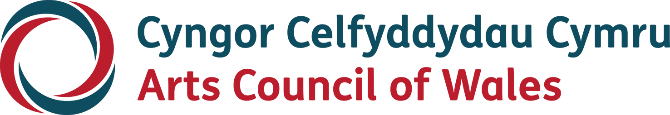 Brian Ross Memorial Award GuidelinesApril 2022 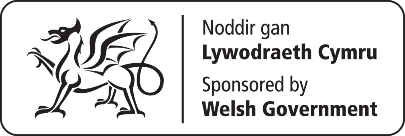 ContentsAccessibility	21. 	What is the aim of this Award?	32. 	What will the Award pay for?	33. 	Who is able to submit a nomination?	44. 	What are the eligibility criteria?	45. 	What are the assessment criteria?	46. 	How will decisions be made?	47. 	Nomination material	58. 	How to apply	59.  Need to get in touch?	6Accessibility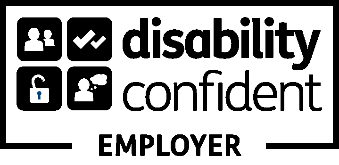 Arts Council of Wales makes information available in large print, braille, audio, Easy Read and British Sign Language. We’ll also try to provide information in languages other than Welsh or English on request.If you have any access needs and are thinking about making an application, we can help to make sure that you’re supported during the application process. Please contact us at grants@arts.wales to discuss how we can help.Arts Council of Wales operates an equal opportunities policy.Brian Ross Memorial Award1. What is the aim of this Award?Brian Ross left his estate to the Arts Council of Wales stating that his legacy should be used to encourage and support up and coming artists to develop their work and to further their careers. Since 2011 this legacy has been used to support graduating Welsh or Wales based visual artists in the early stages of their professional artistic career. We are delighted to offer the award to graduating Fine Art degree students on an annual basis, each receiving £3,000 for one year. The definition of contemporary visual arts practice in its broadest sense spans both traditional and contemporary mediums. These include; photography, sculpture, installation, film, printmaking, painting, drawing and performance art.Universities and colleges in Wales have the opportunity to nominate graduating degree students in the summer whom they feel would benefit the most from this unique opportunity to help establish them in their first year as a creative professional. We would expect the nominated student to have shown outstanding dedication and creative talent during their studies. We particularly welcome nominations to support students from under-represented backgrounds. Under-represented could mean people who face barriers to opportunities due to their sexuality, ethnicity, social and economic background, or a disability. 2. What will the Award pay for?The award money is intended to enable the graduate to continue and develop their practice, for example: studio rent, travel, mentoring or equipment.3. Who is able to submit a nomination?Universities and colleges in Wales that provide BA courses, which fall under the category of Fine Art.  Each University/ College can nominate students across all Fine Art courses for consideration for the award. 4. What are the eligibility criteria?The nominated students must:be Welsh or Wales basedbe graduating this academic year from a Fine Art (BA) course provided by a University or College in Walesdemonstrate their commitment to continuing their practice in Wales.5. What are the assessment criteria?The assessment criteria are:evidence that the student shows outstanding creative talent in their related field of arts practicehow the student has shown dedication towards their related field of arts practice during their coursehow the student has demonstrated their commitment to continuing their practice in Wales.6. How will decisions be made?The decision will be made, by a selection panel consisting of the Arts Council of Wales’ Portfolio Manager, a Development Officer and an Arts Council of Wales Associate with expertise in Visual Arts. We will notify all nominees and the successful student.7. Nomination materialYou will be required to provide evidence of the graduating students work which includes the following: name and email address of the nominated studentplease provide a statement (of no more than 500 words) on why you feel the nominated Artist / Graduate should receive the Award. curriculum Vitae (CV) and Artist Statement6 - 8 images of recent work. If film and performance related, evidence should be no more than 5 minutes in duration. Please remember to include security information if any links are password protected. This submission should be contained in a single file (Word or pdf) and text should be no smaller than 12pt and files should not exceed 250MB.8. How to applyApplication will be by email. Please attach the information requested under Nomination Material (section 7). The email address to send your nomination to us and further information can be found on our website: https://arts.wales/funding/get-started and click on Individuals and then select Brian Ross Memorial Award. 9.  Need to get in touch?For advice regarding your nomination or if you have any technical issues, please contact our Grants and Information team: grants@arts.wales You can contact us in a number of ways: Email grants@arts.wales Telephone on 03301 242733 (All calls charged at local rates). 9.00am – 5.00pm, Monday – Thursday9.00am – 4.30pm, FridayTwitter: @Arts_Wales_Instagram: @celfcymruartsFacebook: Cyngor Celfyddydau Cymru | Arts Council of WalesWebsite: http://www.arts.wales